2019 Kingston XC
Saturday, November 9th, 2019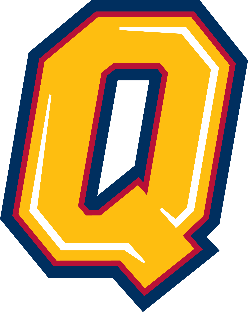 The 2019 edition of the Kingston XC meet is a series of Open races preceding the 2019 USports Cross Country Championships, hosted by the Queen’s Gaels on the Fort Henry course in Kingston, ON.Schedule
10:45am Open 8k
11:45am Open 5k
12:25pm Elementary 2k
1:00pm Women’s 8k USports Championship
2:00pm Men’s 10k USports Championship
3:00pm Open awards & draw prizes
3:30pm USports Championship AwardsContact		Steve Weiler, steveweiler@hotmail.com
		Clive Morgan, physikultrunning@gmail.com Registration	Register online www.trackiereg.com/2019KingstonXC 
Prizes
Elementary 2k – prizes for top-3 male & female
Open 5k – prizes for top-3 Junior (under 20) male & female, as well as top-3 Open (20+) male & female
Open 8k – prizes for top-3 male & female, as well as prizes for 1st place teams
Open 8k Team Prizing – 4 to score, tie break off 4th
Draw Prizes – all elementary and open participants are eligible for draw prizesDirections	Exit South off the 401 at highway 15. Highway 15 ends at highway 2. Take a right, go down the hill, then take a left towards the RMC campus. Stay left and drive up the hill to the parking lot at the Fort Henry historic site. Parking		Use the Fort Henry Discovery Centre parking lot at the top of the hill. Please note that you will be towed if you park on the side of the road.Course		The Fort Henry course features a rolling grass surface; spikes are recommended.Washrooms	Portable toilets available on site.For all Championship information, visit: usports.ca/en/championships/cross-country/x/info 
EventPriceDeadlineElementary 2k$10Nov 6th Open 5k$15Nov 6thOpen 8k$20Nov 6th 